Інтелектуальна гра «Що? Де? Коли?»Торговицька ЗШСтарша група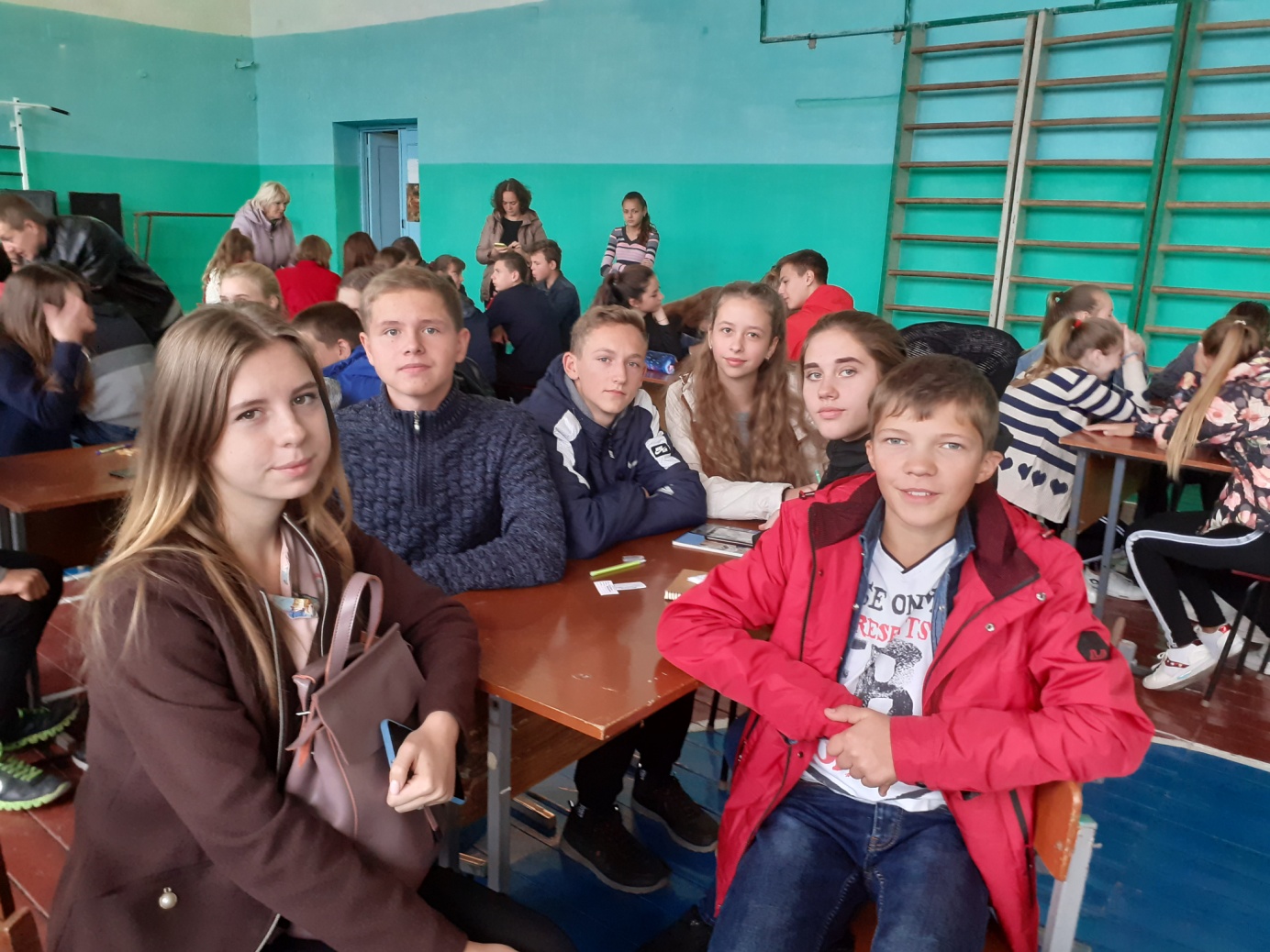 Молодша група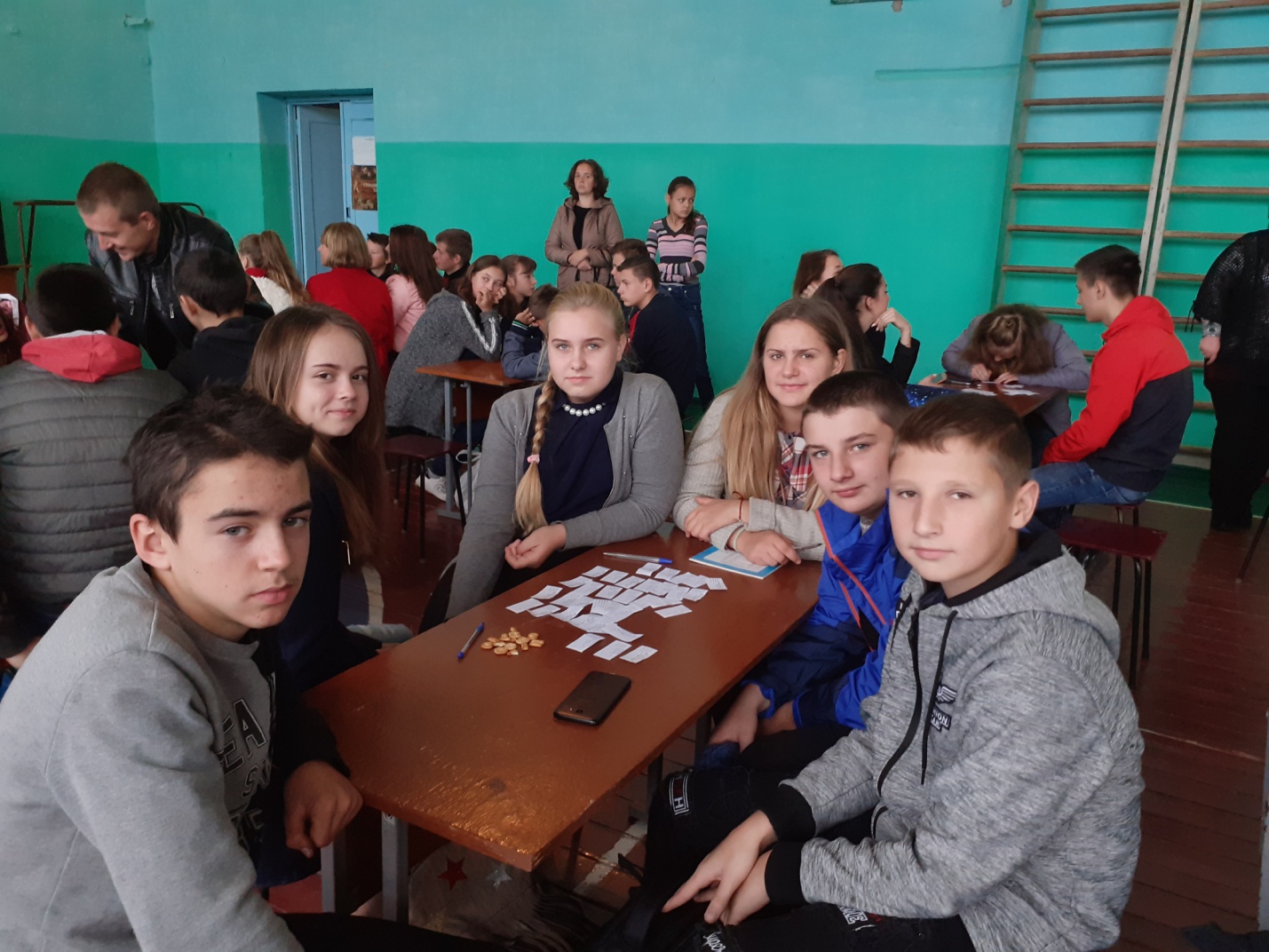 Кам’янецька ЗШ 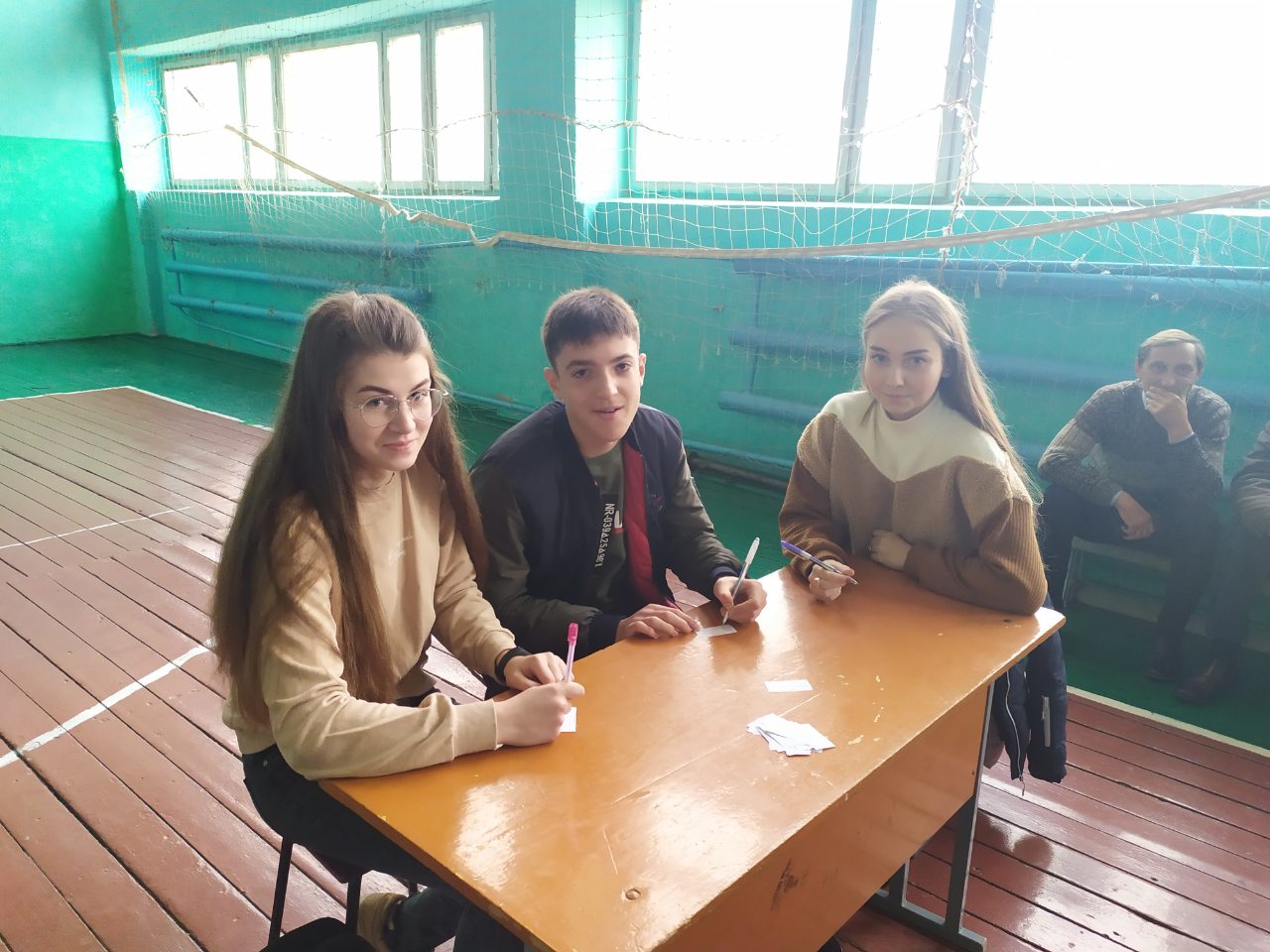 Небелівська ЗШ 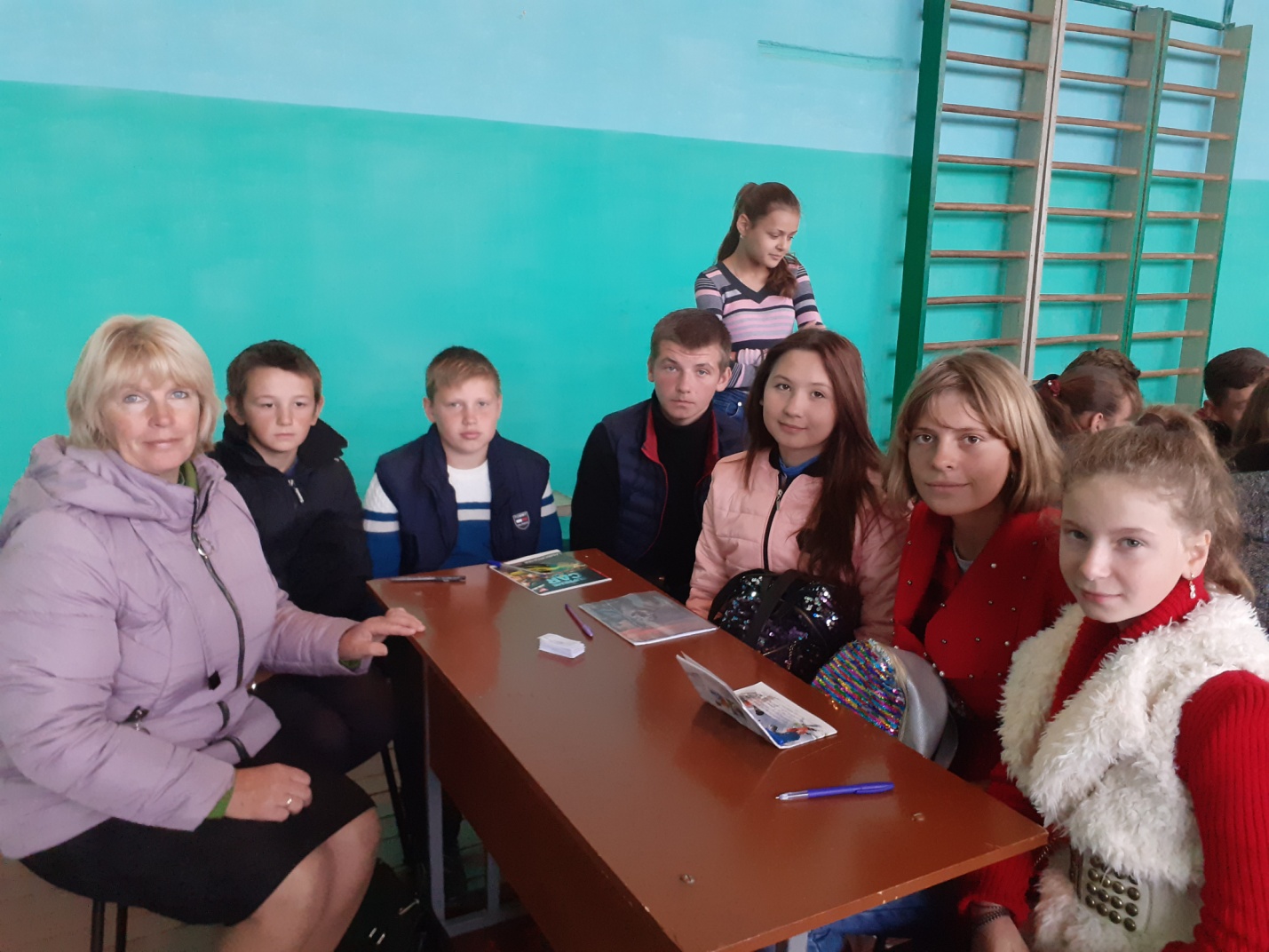 Нерубайська ЗШ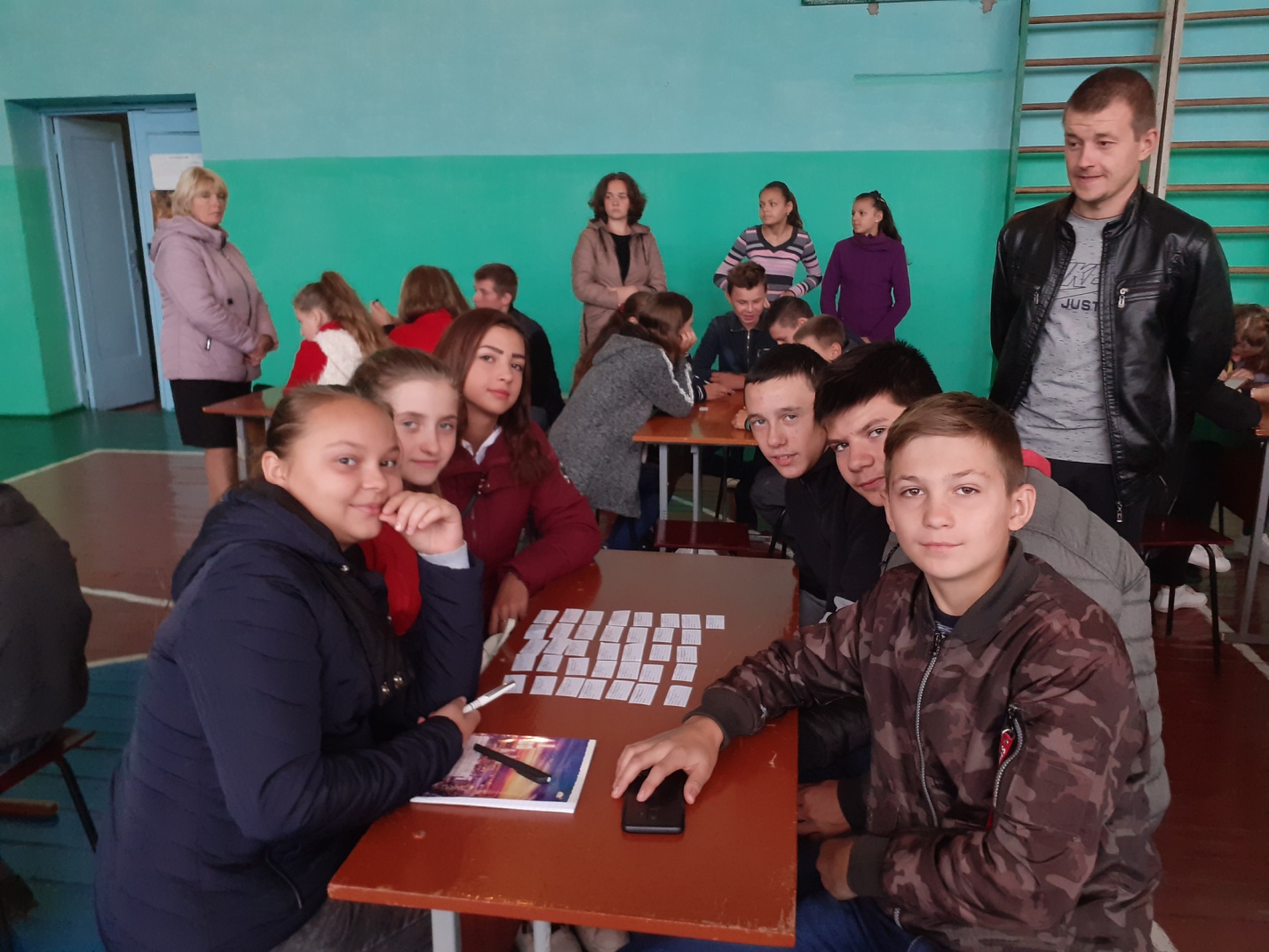 Свердликівська ЗШ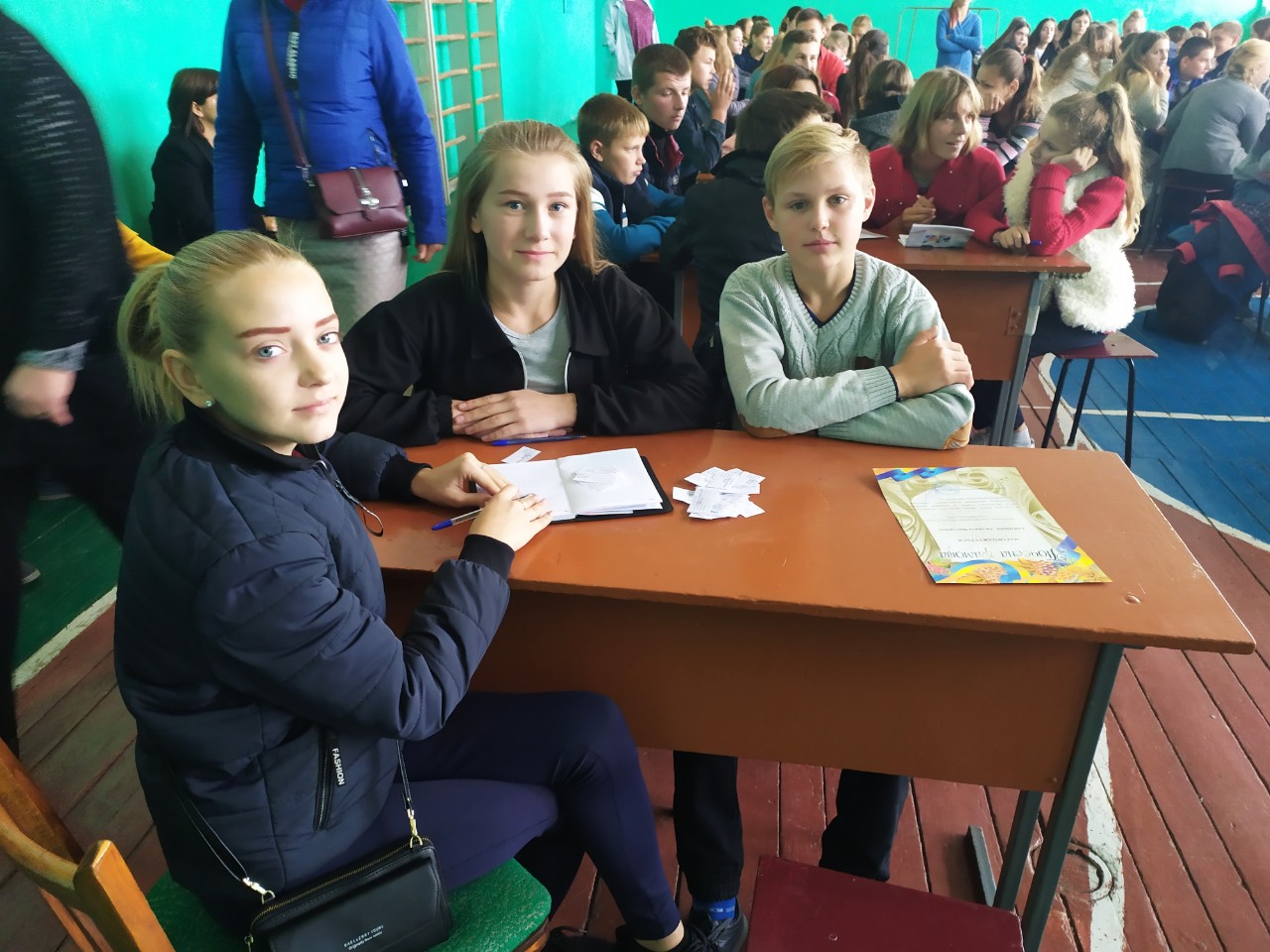 